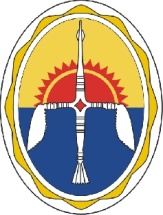 УПРАВЛЕНИЕ ОБРАЗОВАНИЯАдминистрацииЭвенкийского муниципального районаКрасноярского краяП Р И К А З« 25» сентября 2016г.	                                     п. Тура                                         № 135Об утверждении результатов муниципального этапа Всероссийского конкурса сочинений	Во исполнение приказа управления образования администрации Эвенкийского муниципального района от 13.09.2016г. № 134, с 15 сентября по 25 сентября 2016 года состоялся муниципальный (заочный) этап Всероссийского конкурса сочинений (далее – Конкурс). На основании рейтингового списка участников Конкурса ПРИКАЗЫВАЮ:1. Утвердить список победителей муниципального этапа Конкурса:2. Контроль исполнения данного приказа оставляю за собой.РуководительУправления образования                           п/п                          О.С. ШаповаловаГаюльская Л.М.8(391) 263-63-05Возрастная группа обучающихсяФИОучастникаКлассОУТематическое направлениеЖанры и темы конкурсных работПреподаватель, обеспечивающий педагогическое сопровождение участника Конкурса4-6 классыГомзикова Анна Александровна6бМКОУ «Ванаварская средняя школа »История света: от угольной  лампочки до высоких световых технологийСказка«Сказка Старой Мухи»Филиппенко Татьяна Николаевна7-9 классыКаюкова Мария Анатольевна9аМБОУ «Туринская средняя школа»«Культурное наследие В. Шекспира»письмо Карпова Анна Михайловна10-11 классыХамуро  Илья Александрович11МБОУ «Байкитская средняя школа»«Дорога в Космос-мечта человечества»Письмо«Полет за пределы Земли. Слава советскому народу»Колесниченко Ольга Анатольевна